فۆرمی هەڵسەنگاندنی سەرەتایی
سوپاس بۆ بەشداربوونت لەم چالاکییەمان. ئەمانەوێت بتناسین و گوێبیستی ژیانی تۆ بین. هیوادارین کە بەڵکو وەڵامی ئەم پرسیارانەی لای خوارەوە بدەیتەوە. ئێمە لە سەرەتا و کۆتایی چالاکییەکە، ئەم پرسیارانە ئاڕاستەی سەرجەم بەشداربووان ئەکەین. ئێمە بە یارمەتی وەڵامەکان هەڵسەنگاندن بۆ ئەم چالاکییە ئەکەین.١. من تووانایی ڕاپەڕاندنی کار و بارم هەیە لە فینلاند.بۆ ئەم وەڵامەت هەڵبژارد؟
 ٢. من لە فینلاند ئەو هەل و دەرفەتانەم بۆ ڕەخساوە کە ژیانێک بژیم کە خۆم ئەمەوێت.بۆ ئەم وەڵامەت هەڵبژارد؟
٣. ئەزانم لە چ شتێکدا باشم.بۆ ئەم وەڵامەت هەڵبژارد؟
 ٤. من ئەزانم دوواتر ئەمەوێت چی فێر ببم.بۆ ئەم وەڵامەت هەڵبژارد؟
فۆرمی کۆتاهەڵسەنگاندن
سوپاس کە بەشدار بوویت لە چالاکییەکەماندا.
دەمانەوێت ڕای تۆ بزانین لەبارەی چالاکییەکە و هەروەها بزانین ئێستا چۆنیت. ئەم پرسیارانە ئاڕاستەی سەرجەم بەشداربووان ئەکەین. ئێمە بە یارمەتی وەڵامەکان هەڵسەنگاندن بۆ ئەم چالاکییە ئەکەین.١. من تووانایی ڕاپەڕاندنی کار و بارم هەیە لە فینلاند.بۆ ئەم وەڵامەت هەڵبژارد؟
 ٢. من لە فینلاند ئەو هەل و دەرفەتانەم بۆ ڕەخساوە کە ژیانێک بژیم کە خۆم ئەمەوێت.بۆ ئەم وەڵامەت هەڵبژارد؟
٣. ئەزانم لە چ شتێکدا باشم.بۆ ئەم وەڵامەت هەڵبژارد؟
 ٤. من ئەزانم دوواتر ئەمەوێت چی فێر ببم.بۆ ئەم وەڵامەت هەڵبژارد؟

ڕا و بۆچوونت لەبارەی چالاکییەکە:

٥. من بابەتی تازە فێربووم.بۆ ئەم وەڵامەت هەڵبژارد؟
 ٦. گفتوگۆکان یارمەتیدەرم بوون بۆ ئەوەی لە هەندێک شت تێبگەم.بۆ ئەم وەڵامەت هەڵبژارد؟

٧٧ ٧. لەڕێگای ئەم چالاکییەوە خەڵکانێکی زیاترم ناسی.بۆ ئەم وەڵامەت هەڵبژارد؟
٨. بەشداربووەکانی دیکە پاڵپشتییان کردووم.بۆ ئەم وەڵامەت هەڵبژارد؟
٩. بەهرەی نوێ فێر بووم.بۆ ئەم وەڵامەت هەڵبژارد؟
.١. پاش ئەم چالاکییە بەنیازم ئەم بەهرانە بەکار بهێنم کە فێریان بووم.بۆ ئەم وەڵامەت هەڵبژارد؟
٤.زۆر بەباشی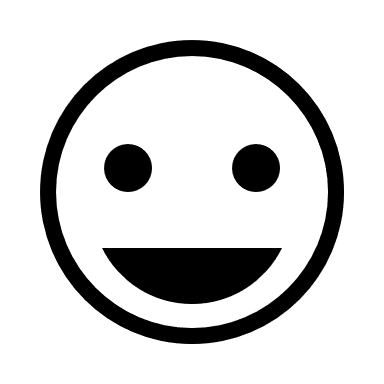 ٣.بە باشی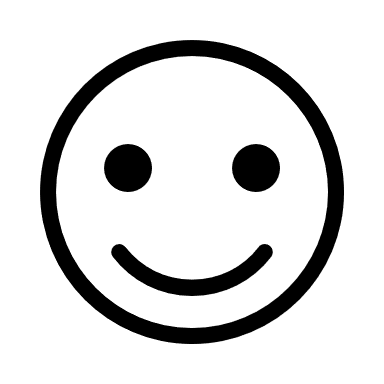 ٢.بە کەمی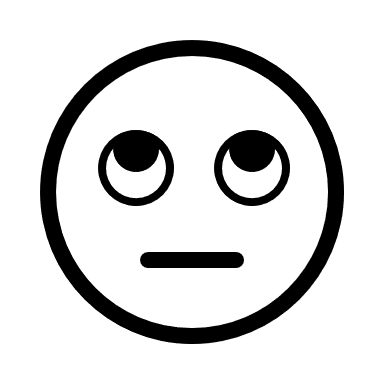 ١. بە هیچ شێوەیەک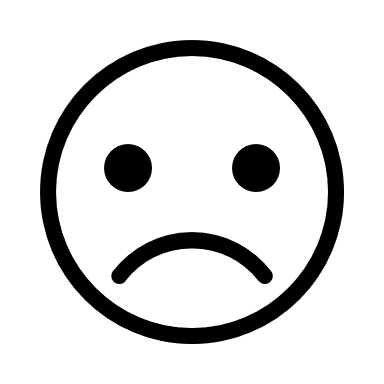 ٤.زۆر بەباشی٣.بە باشی٢.بە کەمی١. بە هیچ شێوەیەک٤.زۆر بەباشی٣.بە باشی٢.بە کەمی١. بە هیچ شێوەیەک٤.زۆر بەباشی٣.بە باشی٢.بە کەمی١. بە هیچ شێوەیەک٤.زۆر بەباشی٣.بە باشی٢.بە کەمی١. بە هیچ شێوەیەک٤.زۆر بەباشی٣.بە باشی٢.بە کەمی١. بە هیچ شێوەیەک٤.زۆر بەباشی٣.بە باشی٢.بە کەمی١. بە هیچ شێوەیەک٤.زۆر بەباشی٣.بە باشی٢.بە کەمی١. بە هیچ شێوەیەک٤.زۆر بەباشی٣.بە باشی٢.بە کەمی١. بە هیچ شێوەیەک٤.زۆر بەباشی٣.بە باشی٢.بە کەمی١. بە هیچ شێوەیەک٤.زۆر بەباشی٣.بە باشی٢.بە کەمی١. بە هیچ شێوەیەک٤.زۆر بەباشی٣.بە باشی٢.بە کەمی١. بە هیچ شێوەیەک٤.زۆر بەباشی٣.بە باشی٢.بە کەمی١. بە هیچ شێوەیەک٤.زۆر بەباشی٣.بە باشی٢.بە کەمی١. بە هیچ شێوەیەک